ご家族の皆様 ここではCleverおよびSeeSawへのアクセス方法を記載しています。生徒はCleverを介してSeesawへアクセスします。 Cleverは小学生 (K-5) が使用するポータルサイトです。Cleverでは、Zearn（算数）、Quaver（音楽）等の教育技術ツールにアクセスできます。各生徒にはCleverアカウントが発行されており、ログインすると他のプログラムにアクセスできます。生徒のユーザー名は姓の最初の4文字と、続いて名の最初の3文字、そして卒業予定年度（2桁）を繋げたものです。例）John Smith、2030年卒業予定：SmitJoh30パスワードについてのお問い合わせは、担任までご連絡ください。Clever内でSeesawのアイコンをクリックしてください。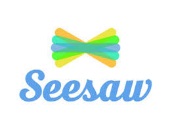 Seesawとは? Seesawとは本学区が利用するセキュアサイトで、生徒は教員からの連絡事項の確認、投稿された動画の閲覧、ジャーナルの投稿、およびアクティビティの入力を行うことができます。 Seesawで生徒が行ったアクティビティは、完了後担任および保護者がログインして見ることができます！ クラスページへのアクセス方法 生徒は、それぞれのアカウントから担任のSeesawクラス、および音楽、体育、図書クラスへアクセスできます。 生徒が取り組む特定のクラスを選択することが重要です。 Seesaw内で： 左上に表示されている生徒氏名をクリックします。 特定のクラス名をクリックします。 Ｓｅｅｓａｗで生徒ができることとは？以下のことを行うことができます。 Ｓｅｅｓａｗの学習ツールを使用し、それぞれのジャーナルに投稿する  アクティビティ（教員からの「課題」）を閲覧および返答する 教員からの連絡事項を閲覧する 課題についてコメントする 割り当てられたアクティビティとは？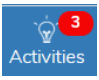 教員は生徒に特定のアクティビティを割り当てることができます。 それぞれの特定のクラスにおいて、課題のアクティビティがあれば通知が表示されます。 これはペアレンツアプリには表示されません。  アクティビティに返答するには・・・生徒は「Activities」タブをクリックすると、出席している特定のクラスで与えられたアクティビティを見ることができます。 「+Add Response」をタップします。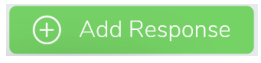 アクティビティの説明を読む、または聞きます。 アクティビティを入力します。必ず緑色のチェックマーク（ワークの右上）をクリックして、ジャーナルに提出してください。 上記の説明に従って投稿しても表示されない場合は、ほとんどの場合、教員がまだ確認出来ていないためですが、必ず確認されます。 課題の提出方法とは？ 生徒は様々なツールを使用して課題を提出することができます。 アクティビティによっては投稿方法が指定されているものもありますが、それ以外は以下のツールを使用することができます。 写真 - 写真を取って、投稿することができます 描画 - ホワイトボードのように、描画したり、書き込むことができます 動画 - 動画を録画し、投稿することができます アップロード - 写真や動画等、作成したものをアップロードすることができます メモ - メッセージを入力し、投稿することができます リンク - 他のページへのリンクを貼り付けることができます 緑色のチェックマークをクリックして、ジャーナルに追加してください Seesawについて質問がある場合は、担任までご連絡ください。皆さんのご協力により、生涯学習の構築に向けた取り組みを継続することが可能になります。 Robin Wallの作品より